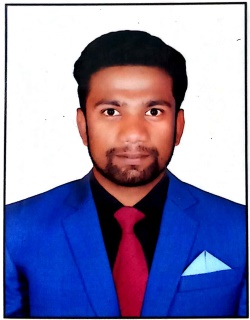 FIRASATH Mobile no: C/o 971503718643EmaiID: firasath.378584@2freemail.com Objectives:To obtain challenging position with an establishment where my work experienced in Logistician and Administration seeks the position of logistics coordinator that I could show my creativity, skill and work competency with advancement opportunities, to surpass the company mission and vision.Training Certifications:Professional Evaluation And Certification Board ( PECB ) (December, 2017)National Institute Of Business Management ( NIBM ) ( January , 2018)Education:Bachelor of Commerce [B.Com. (Computers)]  (2013-2016)Azamdegree college,Osmania University,Hyderabad City, India.Intermediate Public Examination (IPE):( 2012 )M.S Junior college,Board Of Intermediate Education A.P.,Hyderabad, India.Secondary School Certificate(SSC) : ( 2009 )Gowtham Model School,Board Of Secondary Education,Hyderabad, India.Work Experience: Logistician (January 2016 - January 2018) IRFAN TEXTILES    (Hyderabad, INDIA)Handled customer’s requirement.Maximized profits by effectively negotiating carrier pricing.Handled outgoing interoffice mail to corporate office.Participated in monthly cycle counting for warehouse and shop to ensure accountability of inventory.Answered emails and phone calls in a timely and professional manner.Monitor shipments to guarantee on-time delivery.Conducted qualitative and quantitative analysis of logistics operations using simulation models and other tools.Manage quality control by ensuring that all shipped orders are in working conditionADDITIONAL Skills:Exceptional customer service orientation.Passion to succeed.Strong organizational and interpersonal skills.Problem-solving.Organizational skills.Personal Information:Name :                               FIRASATH Date of Birth :                   19th October 1993Spoken Languages :          English, Hindi and Urdu and Arabic( Read & Write)Marital Status :                  SingleNationality :                      IndianType Of Visa :                  Visit ( 90 days )